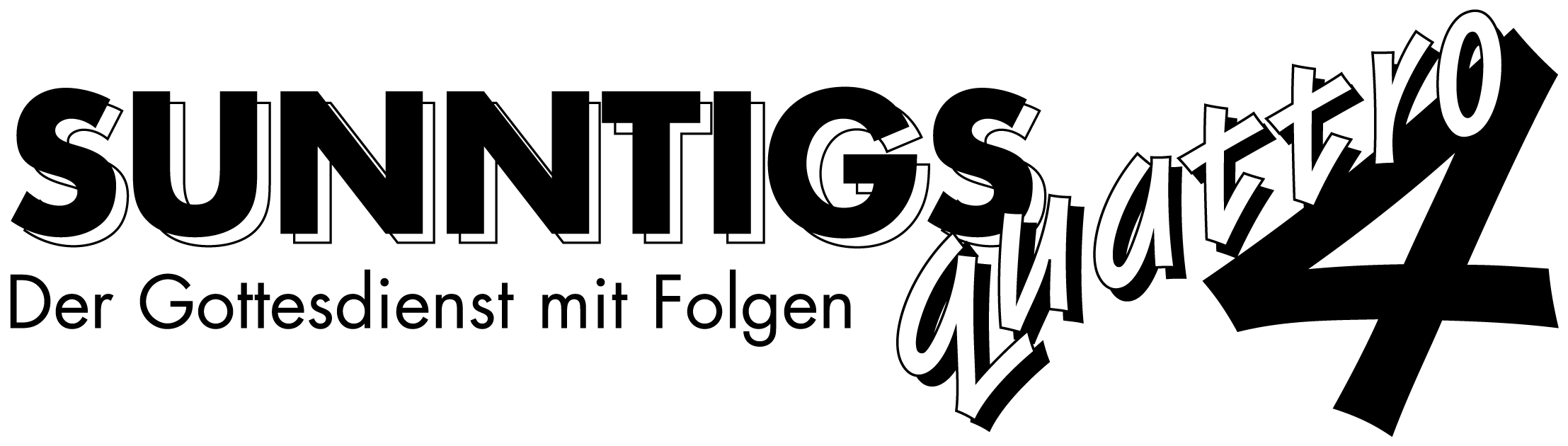 HERR, dir vertraue ich zu jeder Zeit!Reihe: Psalmen – Gespräche mit Gott (4/5) – Psalm 62Einleitende GedankenWie waren Tamar, Amnon und Absalom miteinander verwandt?……………………………………………………………………………………………………………………Was geschah bei Amnon, als er sein Ziel erreichte?……………………………………………………………………………………………………………………Amnon empfand nachher eine solche Abneigung gegen Tamar, dass er sie nicht mehr ausstehen konnte. Sein Abscheu war grösser, als vorher seine Liebe gewesen war. „Steh auf! Mach, dass du fortkommst!“, schrie er sie an. 2. Samuel 13, 15.Warum wollte sich Absalom an seinem Vater David rächen?……………………………………………………………………………………………………………………Wie gelang Absalom die Palastrevolution gegen seinen Vater?……………………………………………………………………………………………………………………Weshalb musste David aus Jerusalem fliehen? ………………………………………………………………Für den Dirigenten. Für Jedutun. Ein Psalm Davids. Bei Gott allein findet meine Seele Ruhe, von ihm kommt meine Hilfe. Er allein ist mein Fels und meine Rettung, ja, er ist meine sichere Festung. Dank seiner Hilfe werde ich nicht zu Fall kommen. Wie lange wollt ihr noch anstürmen gegen einen einzigen Mann, wollt ihr allesamt ihn niederschlagen, so als wäre er eine Wand, die sich schon bedenklich neigt, eine Mauer, die kurz vor dem Einsturz steht? Sie planen, ihn aus seiner führenden Stellung zu stossen, und dabei ist ihnen jede Lüge recht. Über ihre Lippen kommen zwar Segenswünsche, im Herzen jedoch verfluchen sie einen. Bei Gott allein soll meine Seele Ruhe finden, von ihm kommt meine Hoffnung. Er allein ist mein Fels und meine Rettung, ja, er ist meine sichere Festung. Dank seiner Hilfe werde ich nicht zu Fall kommen. Meine Rettung gründet sich auf Gott allein, auch meine Ehre verdanke ich nur ihm. Er ist der Fels, der mir Halt gibt, meine Zuflucht finde ich bei Gott. Vertraut auf ihn zu jeder Zeit, ihr alle aus meinem Volk! Schüttet ihm euer Herz aus! Gott ist unsere Zuflucht. Nur ein Hauch dagegen sind die Menschen, die Einfachen und auch die Vornehmen. Legte man sie auf eine Waage, so würde diese Seite immer in die Höhe schnellen, denn sie sind allesamt leichter als ein Hauch. Verlasst euch nicht auf Besitz, den ihr von anderen erpresst habt! Setzt nicht eure Hoffnung auf geraubtes Gut. Wenn euer Reichtum wächst, dann hängt euer Herz nicht daran! Eines hat Gott betont, und mehrmals habe ich es vernommen: Alle Macht liegt allein in Gottes Händen – ja, Herr, und auch die Gnade kommt von dir! Du gibst jedem das, was er für sein Tun verdient. Psalm 62, 1-13.Bibelstellen zum Nachschlagen: 2. Samuel 13-16Bei DIR finde ich innerliche RuheWarum können wir bei David lernen, wie wir zur innerlichen Ruhe finden können?……………………………………………………………………………………………………………………Welches Problem hatte David mit Menschen, die zwei Gesichter hatten?……………………………………………………………………………………………………………………Gibt es eine Situation in deinem Leben, bei der du zur Ruhe kommen solltest?……………………………………………………………………………………………………………………Wie willst du konkret vorgehen, um innerlich zur Ruhe zu kommen?……………………………………………………………………………………………………………………„Ihr stammt von Gott, liebe Kinder, und habt den falschen Propheten siegreich widerstanden; denn der, der in euch lebt, ist grösser und stärker als der, von dem die Welt beherrscht wird.“ 1. Johannes 4, 4.Bibelstellen zum Nachschlagen: 2. Samuel 15, 7-11; 2. Samuel 16, 5-10; Psalm 55, 22; Sprüche 24, 29; 1. Johannes 4, 4Zu DIR komme ich mit meiner NotWas meint David, wenn er vom Zufluchtsort spricht?……………………………………………………………………………………………………………………Wann hast du das letzte Mal dem Herrn dein Herz ganz geöffnet?……………………………………………………………………………………………………………………„Alle eure Sorge werft auf Jesus; denn er sorgt für euch.“ 1. Petrus 5, 7.Wieso können wir mit unseren Sorgen und Nöten zu Gott kommen?……………………………………………………………………………………………………………………„Lasst uns voll Zuversicht vor den Thron unseres gnädigen Gottes treten, damit er uns sein Erbarmen schenkt und uns seine Gnade erfahren lässt und wir zur rechten Zeit die Hilfe bekommen, die wir brauchen.“ Hebräer 4, 16.Bibelstellen zum Nachschlagen: 2. Samuel 15, 30; Psalm 18, 3; Psalm 94, 22; Klagelieder 2, 19; Johannes 10, 9; 1. Petrus 5, 7; Hebräer 4, 14-16; Hebräer 10, 19-25Alle Macht liegt in DEINEN HändenWelche beiden Faktoren können uns nur scheinbare Sicherheit geben?…………………………………………………………………………………………………………………………………………………………………………………………………………………………Denkst du, dass du in deinem Leben deine Prioritäten verändern solltest?……………………………………………………………………………………………………………………„Meine Rettung gründet sich auf Gott allein, auch meine Ehre verdanke ich nur ihm. Er ist der Fels, der mir Halt gibt, meine Zuflucht finde ich bei Gott.“ Psalm 62, 8.Bibelstellen zum Nachschlagen: Psalm 37, 24.39; Psalm 123, 2; Sprüche 3, 5.31; Sprüche 28, 20; Sprüche 31, 30; Jesaja 40, 17; Jesaja 44, 11; Jeremia 31, 19; Lukas 12, 15; 1. Timotheus 6, 9.17Schlussgedanke„Die Prüfungen, denen ihr bisher ausgesetzt wart, sind nicht über ein für uns Menschen erträgliches Mass hinausgegangen. Und Gott ist treu; er wird euch auch in Zukunft in keine Prüfung geraten lassen, die eure Kraft übersteigt. Wenn er euren Glauben auf die Probe stellt, wird er euch auch einen Weg zeigen, auf dem ihr die Probe bestehen könnt.“ 1. Korinther 10, 13.Bibelstellen zum Nachschlagen: Jesaja 12, 2; Daniel 3, 17-18; Apostelgeschichte 14, 22; 1. Korinther 10, 13; Epheser 5, 17; Hebräer 12, 1-3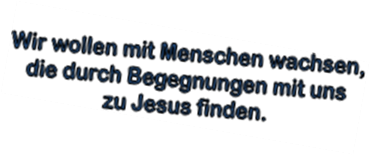 